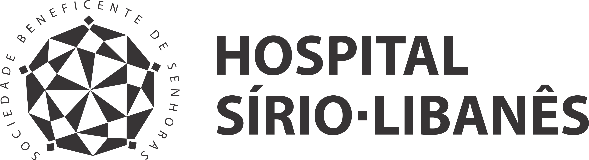      E_3196 – 01.08.2019EmpresaEmpresaEmpresaEmpresaEmpresaEmpresaEmpresaEmpresaEmpresaAtividadeAtividadeAtividadeAtividadeAtividadeAtividadeAtividadeAtividadeAtividadeEtapas Etapas Etapas Etapas Etapas Etapas Etapas Etapas Etapas LocalLocalLocalLocalLocalLocalLocalLocalLocalData de Análise dos Riscos Data de Análise dos Riscos Data de Análise dos Riscos Data de EmissãoO documento é valido até o último dia do mês de sua emissão Data de EmissãoO documento é valido até o último dia do mês de sua emissão Data de Término da Atividade Data de Término da Atividade Data de Término da Atividade Via1ª     2ª     3ª N°Agentes FísicosFonte GeradoraFonte GeradoraFonte GeradoraFonte GeradoraMedidas de Controle Medidas de Controle Medidas de Controle F1 Ruído Máquinas e Equipamentos Máquinas e Equipamentos Ambiente Ambiente Protetor Auditivo Protetor Auditivo EnclausuramentoF2 Calor Fornos Fornos Equipamento de Imagem Equipamento de Imagem Luvas Térmicas Luvas Térmicas Roupa TérmicaF3 Radiação Ionizante Radiofármacos Radiofármacos Resíduos Radioativos Resíduos Radioativos Avental Plumbífero Avental Plumbífero BlindagensF4 Vibrações Ferramentas Manuais Ferramentas Manuais Luvas para Vibração Luvas para Vibração Óculos de SegurançaF5 Frio Câmara Fria Câmara Fria Roupa Impermeável Roupa Impermeável AventalF6 Umidade Áreas Encharcadas Áreas Encharcadas Calçado Impermeável Calçado Impermeável SinalizaçãoF7 Ausência de RiscoN°Agentes QuímicosFonte GeradoraFonte GeradoraFonte GeradoraFonte GeradoraMedidas de Controle Medidas de Controle Medidas de Controle Q1 Poeiras Cilindros/Tanques Cilindros/Tanques Layout Layout Respirador PFF1 Respirador PFF1 Óculos de SegurançaQ2 Fumos Metálicos  Soldas Soldas Corte a Quente Corte a Quente Respirador PFF2 Respirador PFF2 Sistema de exaustãoQ3 Gases Tubulações/Mangueiras Tubulações/Mangueiras Respirador filtro multigases  Respirador filtro multigases  SinalizaçãoQ4 Vapores Produtos Químicos Produtos Químicos Luvas Luvas Kit de ContençãoQ5 Ausência de RiscoN°Agente BiológicoFonte GeradoraFonte GeradoraFonte GeradoraFonte GeradoraMedidas de Controle Medidas de Controle Medidas de Controle B1   Bactérias, Vírus, Fungos, Protozoários Esgoto (Galerias e Tanques) Esgoto (Galerias e Tanques) Luvas Avental AventalB1   Bactérias, Vírus, Fungos, Protozoários Material Infecto-Contagiante  Material Infecto-Contagiante  Respirador N95 Calçado Impermeável Calçado ImpermeávelB1   Bactérias, Vírus, Fungos, Protozoários Resíduo Infecto-Contagiante  Resíduo Infecto-Contagiante  Óculos de Segurança Sinalização SinalizaçãoB2 Ausência de Risco    N°Risco ErgonômicoFonte GeradoraFonte GeradoraFonte GeradoraFonte GeradoraMedidas de ControleMedidas de ControleMedidas de ControleE1 Sobrecarga Osteomuscular Levantamento Manual de Carga Levantamento Manual de Carga Esforço Físico Intenso Esforço Físico Intenso Treinamento Uso de equipamento Uso de equipamentoE1 Sobrecarga Osteomuscular Transporte Manual de Carga  Transporte Manual de Carga  Postura Inadequada Prolongada Postura Inadequada Prolongada Pausas Uso de ferramenta Uso de ferramentaE1 Sobrecarga Osteomuscular Trabalho Repetitivo Trabalho Repetitivo Ritmo de Trabalho Intenso Ritmo de Trabalho Intenso Rodízio EstruturadoE2 Ausência de RiscoN°Risco de AcidenteFonte GeradoraFonte GeradoraFonte GeradoraFonte GeradoraMedidas de ControleMedidas de ControleMedidas de ControleA1 Inflamáveis Abastecimento Abastecimento Passagem Estreita Passagem Estreita Sinalização Check-list específico Check-list específicoA2 Energia Elétrica Intervenção Intervenção Vazamento Vazamento Aterramento Óculos de segurança Óculos de segurançaA3 Máquinas e Equipamentos Oxicorte Oxicorte Materiais Suspensos Materiais Suspensos Luvas Colete refletivo Colete refletivoA4 Trabalhos a Quente Solda Solda Aclive/Daclive  Aclive/Daclive  Roupas para energia elétrica Sinto de segurança Sinto de segurançaA5 Espaços confinados Equipamento de Guindar Equipamento de Guindar Layout Layout Desenergização Equipamento para resgate Equipamento para resgateA6 Lançamento de carga Zona de risco s/ proteção Zona de risco s/ proteção Condições Climáticas Adversas Condições Climáticas Adversas Guarda Corpo Aterramento AterramentoA7 Movimentação de veículos Trânsito de pedestre Trânsito de pedestre Atividade em área de risco Atividade em área de risco Pontos de ancoragem Capacete CapaceteA8 Trabalho em Altura Intervenção e instalações Intervenção e instalações Energia Elétrica Energia Elétrica Tapume Ventilação/Exaustão Ventilação/ExaustãoA9 Movimentação de Carga Falta de iluminação Falta de iluminação Limpeza Limpeza Lona anti-chama Extintores ExtintoresA10 Ausência de Risco Isolamento da área Kit de contenção Kit de contençãoA11 Análise quantitativa Vestimenta em Vaqueta Vestimenta em VaquetaA12A13N°Outros Risco Fonte GeradoraFonte GeradoraFonte GeradoraFonte GeradoraMedidas de ControleMedidas de ControleMedidas de Controle383940414243ObservaçõesObservaçõesObservaçõesObservações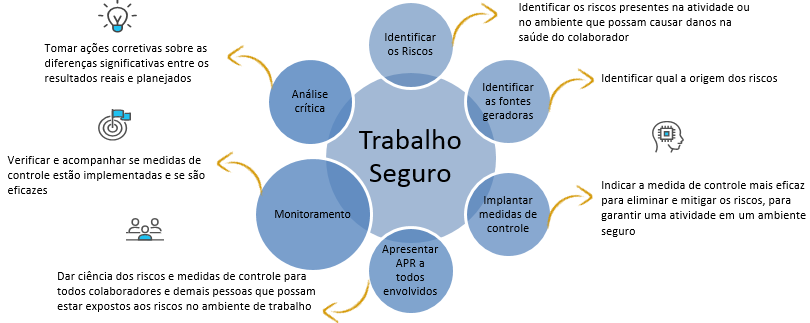 Recomendações (Informações Adicionais):Recomendações (Informações Adicionais):Recomendações (Informações Adicionais):Via1ª     2ª     3ª Responsável pelo Levantamento de RiscoResponsável pela implantação das medidas de controleResponsável da empresa contratada na frente de trabalhoResponsável da empresa contratada na frente de trabalhoNome:      Nome:      Nome:      Nome:      Função:      Função:      Função:      Função:      Assinatura:Assinatura:Assinatura:Assinatura:NomeFunçãoAssinaturaAssinatura